24. savjetovanje uzgajivača ovaca i koza u RH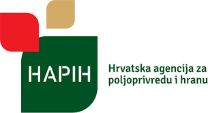 23. izložba hrvatskih ovčjih i kozjih sireva 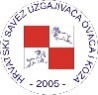 Hotel Medena d.d., Ulica Hrvatskih žrtava 185, 21218 Seget Donji, 24. i 25.10. 2022. godinePRIJAVNICA ZA SUDJELOVANJE	IME I PREZME: _________________________________________________________________________ADRESA: ______________________________________________________________________________TVRTKA/ INSTITUCIJA/UDRUGA: ____________________________________________________________TELEFON/mob: _____________________________  E-MAIL: _______________________________________Rezervacija smještaja vrši se isključivo preko Hrvatske agencije za poljoprivredu i hranu Prijava sudjelovanja (označite sa X kućicu uz aranžman koji želite):A) sudionici koji koriste smještaj u „Hotel Medena d.d“ (cijene su izražene po osobi po danu)  puni pansion jednokrevetna soba - 660,00 kn  puni pansion dvokrevetna soba - 470,00 kn  kotizacija (200,00 kn po osobi) * jedinstvena kotizacija za bračne parove (300,00 kn po bračnom paru) *Boravišna pristojba je 7,00 kn po osobi i danuB) sudionici bez smještaja  kotizacija (200,00 kn po osobi) * jedinstvena kotizacija za bračne parove (300,00 kn po bračnom paru) * dodatak za svečanu večeru za sudionike koji nemaju hotelski smještaj (100,00 kn po osobi) * naplatu kotizacije obavlja Hrvatski savez uzgajivača ovaca i kozaPotpis sudionika: _________________________________________________Prijavnice poslati najkasnije do 17. listopada 2022. godine na adresu: Hrvatska agencija za poljoprivredu i hranu, Centar za stočarstvoVinkovačka 63c , 31 000 Osijek fax: 031 742 127 tel: 099 317 52 71 mail: ovcarstvo.kozarstvo@hapih.hr